ZNAK: WZ.272.2.11.2017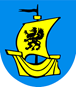 ZAŁĄCZNIKI EDYTOWALNE DO (SIWZ),Do przetargu nieograniczonego pn.:Realizacja robót budowlano-montażowych, termomodernizacyjnych, w ramach projektu „Morze zysku – z Eko odzysku. Termomodernizacja obiektów użyteczności publicznej powiatu puckiego” Zadanie dofinansowane w ramach Działania 10.01. Efektywność energetyczna - mechanizm ZIT, Poddziałanie 10.01.01. Efektywność energetyczna - mechanizm ZIT - wsparcie dotacyjne z Regionalnego Programu Operacyjnego dla województwa pomorskiego na lata 2014-2020” z podziałem na 4 Części:Część 1: Termomodernizacja budynku A (szkoły) w Powiatowym Centrum Kształcenia Zawodowego i Ustawicznego w Pucku (PCKZiU), ul. Kolejowa 7, 84-100 Puck oraz uzyskanie pozwolenia na użytkowanie.Część 2: Termomodernizacja budynku B (część administracyjna) w Powiatowym Centrum Kształcenia Zawodowego i Ustawicznego w Pucku (PCKZiU), ul. Kolejowa 7, 84-100 Puck oraz uzyskanie pozwolenia na użytkowanie.Część 3: Termomodernizacja Budynku Domu Pomocy Społecznej w Pucku, ul. A. Majkowskiego 3, 84-100 Puck oraz uzyskanie pozwolenia na użytkowanie.Część 4: Termomodernizacja Budynku Domu Pomocy Społecznej w Lubkowie, Lubkowo ul. Długa 50, 84-110 Krokowa oraz uzyskanie pozwolenia na użytkowanie.Spis treści	Formularz oferty (Wzór)	3Oświadczenie wstępne (Wzór)z art. 25a ust. 1 ustawy – Prawo zamówień publicznych	10Oświadczenie o powierzeniu podwykonawcom części zamówienia (Wzór)	18Zobowiązanie do oddania do  dyspozycji wykonawcy niezbędnych zasobów na potrzeby wykonania zamówienia (Wzór)	20Oświadczenie o przynależności lub braku przynależności do tej samej grupy kapitałowej (Wzór)	22Wykaz wykonanych robót budowlanych (Wzór)	24Wykaz osób skierowanych przez Wykonawcę do realizacji zamówienia  (Wzór)	30ZNAK: WZ.272.2.11.2017Formularz oferty (Wzór) ________________________/_________ 2017 r.Dane Wykonawcy (w przypadku podmiotów wspólnie ubiegających się o zamówienie, należy podać dane lidera):Numer telefonu i numer faksu do kontaktów ____________________________________________________________e-mail: do  kontaktów ________________________________________________________________________________adres http:// _________________________________________________________________________________________Województwo, w którym mieści się siedziba Wykonawcy _________________________________________________Nr rachunku bankowego, na który Zamawiający winien zwrócić wadium wniesione w pieniądzu: ____________________________________________________________________________________________________OFERTA dla Powiatu Puckiego- Starostwa Powiatowego 
w Puckuul. E. Orzeszkowej 584-100 PuckNawiązując do ogłoszenia o zamówieniu w postępowaniu prowadzonym w trybie przetargu nieograniczonego pn.: Realizacja robót budowlano-montażowych, termomodernizacyjnych, w ramach projektu „Morze zysku – z Eko odzysku. Termomodernizacja obiektów użyteczności publicznej powiatu puckiego” Zadanie dofinansowane w ramach Działania 10.01. Efektywność energetyczna - mechanizm ZIT, Poddziałanie 10.01.01. Efektywność energetyczna - mechanizm ZIT - wsparcie dotacyjne z Regionalnego Programu Operacyjnego dla województwa pomorskiego na lata 2014-2020” z podziałem na 4 Części:* Część 1: Termomodernizacja budynku A (szkoły) w Powiatowym Centrum Kształcenia Zawodowego i Ustawicznego w Pucku (PCKZiU), ul. Kolejowa 7, 84-100 Puck oraz uzyskanie pozwolenia na użytkowanie.* Część 2: Termomodernizacja budynku B (część administracyjna) w Powiatowym Centrum Kształcenia Zawodowego i Ustawicznego w Pucku (PCKZiU), ul. Kolejowa 7, 84-100 Puck oraz uzyskanie pozwolenia na użytkowanie.* Część 3:  Termomodernizacja Budynku Domu Pomocy Społecznej w Pucku, ul. A. Majkowskiego 3, 84-100 Puck oraz uzyskanie pozwolenia na użytkowanie.* Część 4: Termomodernizacja Budynku Domu Pomocy Społecznej w Lubkowie, Lubkowo ul. Długa 50, 84-110 Krokowa oraz uzyskanie pozwolenia na użytkowanie.*  Należy zaznaczyć na jaką Część Wykonawca składa ofertęmy niżej podpisani, działając w imieniu i na rzecz:______________________________________________________________________________________________________________________________________________________(pełna nazwa i dokładny adres Wykonawcy, a w przypadku podmiotów wspólnie ubiegających się o zamówienie – pełne nazwy i adresy wszystkich podmiotów wspólnie ubiegających się o zamówienie)Składam/y ofertę na wykonanie przedmiotu zamówienia w zakresie zgodnym z określonym w Specyfikacji Istotnych Warunków Zamówienia (SIWZ).UWAGA:- poniżej należy zaznaczyć znakiem „X”, w zależności na jaką Część Wykonawca składa ofertę W zakresie Część 1: „Termomodernizacja budynku A (szkoły) w Powiatowym Centrum Kształcenia Zawodowego i Ustawicznego w Pucku (PCKZiU), ul. Kolejowa 7, 84-100 Puck oraz uzyskanie pozwolenia na użytkowanie.” przedkładam za: cenę netto: 		 ............................... złPodatek VAT (……%): 	 ............................... złcenę brutto: 		 ............................... zł(słownie: ……………………………………………………………………………………………)zgodnie  z Formularzem cenowym dla Części 1 oraz wymogami określonymi w SIWZ.Oświadczam/y, że w cenie oferty zostały uwzględnione wszystkie koszty niezbędne do zrealizowania zamówienia z należytą starannością i zgodnie z wymaganiami określonymi przez Zamawiającego.**Wykonawca informuje, że (właściwe zakreślić):wybór oferty nie  będzie prowadzić do powstania u Zamawiającego obowiązku podatkowego.wybór oferty będzie prowadzić do powstania u Zamawiającego obowiązku podatkowego w odniesieniu do następujących towarów lub usług (w zależności od przedmiotu zamówienia): ____________________________________. Wartość towaru lub usług (w zależności od przedmiotu zamówienia) powodująca obowiązek podatkowy u Zamawiającego to ___________ zł netto.W przypadku, gdy wykonawca nie zaznaczy właściwego przyjmuje się, że wybór oferty nie  będzie prowadzić do powstania u Zamawiającego obowiązku podatkowego.** dotyczy Wykonawców, których oferty będą generować obowiązek doliczania wartości podatku VAT do wartości netto oferty, tj. w przypadku:wewnątrzwspólnotowego nabycia towarów,mechanizmu odwróconego obciążenia, o którym mowa w art. 17 ust. 1 pkt 7 ustawy o podatku od towarów i usług,importu usług lub importu towarów, z którymi wiąże się obowiązek doliczenia przez zamawiającego przy porównywaniu cen ofertowych podatku VAT.- Formularz cenowy dla Części 1Wymagane jest wypełnienie wszystkich wskazanych pozycji tabeli.Uwaga: Wartość brutto podana przez Wykonawcę w wierszu 5 tabeli winna być równa cenie brutto podanej w ust. 1 pkt 1 lit. a) w niniejszym załącznikuW związku z wprowadzeniem przez Zamawiającego drugiego obok ceny oferty kryterium oceny ofert:   oferujemy wydłużenie okresu gwarancji ponad wymagany w SIWZ termin 36 miesięcy od dnia podpisania przez Strony Odbioru końcowego przedmiotu zamówienia o ……..miesięcy (nie więcej niż o 24 miesiące).Uwaga: Maksymalna liczba miesięcy o jaką Wykonawca może wydłużyć okres gwarancji to 24 miesiące, ponad   okres wymagany w SIWZ - 36 miesięcy od dnia podpisania przez Strony Odbioru końcowego przedmiotu zamówienia;Jeżeli Wykonawca zaoferuje wydłużenie okresu gwarancji o więcej niż 24 miesiące, zamawiający do obliczenia punktacji za kryterium nr 2 przyjmie maksymalną, wymaganą ilość miesięcy tj. 24.  W zakresie Część 2: „Termomodernizacja budynku B (część administracyjna) w Powiatowym Centrum Kształcenia Zawodowego i Ustawicznego w Pucku (PCKZiU), ul. Kolejowa 7, 84-100 Puck oraz uzyskanie pozwolenia na użytkowanie.” przedkładam za:cenę netto: 		 ............................... złPodatek VAT (……%): 	 ............................... złcenę brutto: 		 ............................... zł(słownie: ……………………………………………………………………………………………)zgodnie  z Formularzem cenowym dla Części 2 oraz wymogami określonymi w SIWZ.Oświadczam/y, że w cenie oferty zostały uwzględnione wszystkie koszty niezbędne do zrealizowania zamówienia z należytą starannością i zgodnie z wymaganiami określonymi przez Zamawiającego.**Wykonawca informuje, że (właściwe zakreślić):wybór oferty nie  będzie prowadzić do powstania u Zamawiającego obowiązku podatkowego.wybór oferty będzie prowadzić do powstania u Zamawiającego obowiązku podatkowego w odniesieniu do następujących towarów lub usług (w zależności od przedmiotu zamówienia): ____________________________________. Wartość towaru lub usług (w zależności od przedmiotu zamówienia) powodująca obowiązek podatkowy u Zamawiającego to ___________ zł netto.W przypadku, gdy wykonawca nie zaznaczy właściwego przyjmuje się, że wybór oferty nie  będzie prowadzić do powstania u Zamawiającego obowiązku podatkowego.** dotyczy Wykonawców, których oferty będą generować obowiązek doliczania wartości podatku VAT do wartości netto oferty, tj. w przypadku:wewnątrzwspólnotowego nabycia towarów,mechanizmu odwróconego obciążenia, o którym mowa w art. 17 ust. 1 pkt 7 ustawy o podatku od towarów i usług,importu usług lub importu towarów, z którymi wiąże się obowiązek doliczenia przez zamawiającego przy porównywaniu cen ofertowych podatku VAT.- Formularz cenowy dla Części 2Wymagane jest wypełnienie wszystkich wskazanych pozycji tabeli.Uwaga: Wartość brutto podana przez Wykonawcę w wierszu 5 tabeli winna być równa cenie brutto podanej w ust. 1 pkt 2 lit. a) w niniejszym załącznikuW związku z wprowadzeniem przez Zamawiającego drugiego obok ceny oferty kryterium oceny ofert:   oferujemy wydłużenie okresu gwarancji ponad wymagany w SIWZ termin 36 miesięcy od dnia podpisania przez Strony Odbioru końcowego przedmiotu zamówienia o ……..miesięcy (nie więcej niż o 24 miesiące).Uwaga: Maksymalna liczba miesięcy o jaką Wykonawca może wydłużyć okres gwarancji to 24 miesiące, ponad   okres wymagany w SIWZ - 36 miesięcy od dnia podpisania przez Strony Odbioru końcowego przedmiotu zamówienia ;Jeżeli Wykonawca zaoferuje wydłużenie okresu gwarancji o więcej niż 24 miesiące, zamawiający do obliczenia punktacji za kryterium nr 2 przyjmie maksymalną, wymaganą ilość miesięcy tj. 24.  W zakresie Część 3: „Termomodernizacja Budynku Domu Pomocy Społecznej w Pucku, ul. A. Majkowskiego 3, 84-100 Puck oraz uzyskanie pozwolenia na użytkowanie.” przedkładam za: cenę netto: 		 ............................... złPodatek VAT (……%): 	 ............................... złcenę brutto: 		 ............................... zł(słownie: ……………………………………………………………………………………………)zgodnie  z Formularzem cenowym dla Części 3 oraz wymogami określonymi w SIWZ.Oświadczam/y, że w cenie oferty zostały uwzględnione wszystkie koszty niezbędne do zrealizowania zamówienia z należytą starannością i zgodnie z wymaganiami określonymi przez Zamawiającego.**Wykonawca informuje, że (właściwe zakreślić):wybór oferty nie  będzie prowadzić do powstania u Zamawiającego obowiązku podatkowego.wybór oferty będzie prowadzić do powstania u Zamawiającego obowiązku podatkowego w odniesieniu do następujących towarów lub usług (w zależności od przedmiotu zamówienia): ____________________________________. Wartość towaru lub usług (w zależności od przedmiotu zamówienia) powodująca obowiązek podatkowy u Zamawiającego to ___________ zł netto.W przypadku, gdy wykonawca nie zaznaczy właściwego przyjmuje się, że wybór oferty nie  będzie prowadzić do powstania u Zamawiającego obowiązku podatkowego.** dotyczy Wykonawców, których oferty będą generować obowiązek doliczania wartości podatku VAT do wartości netto oferty, tj. w przypadku:wewnątrzwspólnotowego nabycia towarów,mechanizmu odwróconego obciążenia, o którym mowa w art. 17 ust. 1 pkt 7 ustawy o podatku od towarów i usług,importu usług lub importu towarów, z którymi wiąże się obowiązek doliczenia przez zamawiającego przy porównywaniu cen ofertowych podatku VAT. Formularz cenowy dla Części 3Wymagane jest wypełnienie wszystkich wskazanych pozycji tabeli.Uwaga: Wartość brutto podana przez Wykonawcę w wierszu 5 tabeli winna być równa cenie brutto podanej w ust. 1 pkt 3 lit. a) w niniejszym załącznikuW związku z wprowadzeniem przez Zamawiającego drugiego obok ceny oferty kryterium oceny ofert:   oferujemy wydłużenie okresu gwarancji ponad wymagany w SIWZ termin 36 miesięcy od dnia podpisania przez Strony Odbioru końcowego przedmiotu zamówienia o ……..miesięcy (nie więcej niż o 24 miesiące).Uwaga: Maksymalna liczba miesięcy o jaką Wykonawca może wydłużyć okres gwarancji to 24 miesiące, ponad   okres wymagany w SIWZ - 36 miesięcy od dnia podpisania przez Strony Odbioru końcowego przedmiotu zamówienia;Jeżeli Wykonawca zaoferuje wydłużenie okresu gwarancji o więcej niż 24 miesiące, zamawiający do obliczenia punktacji za kryterium nr 2 przyjmie maksymalną, wymaganą ilość miesięcy tj. 24.  W zakresie Część 4: „Termomodernizacja Budynku Domu Pomocy Społecznej w Lubkowie, Lubkowo ul. Długa 50, 84-110 Krokowa oraz uzyskanie pozwolenia na użytkowanie.” przedkładam za:cenę netto: 		 ............................... złPodatek VAT (……%): 	 ............................... złcenę brutto: 		 ............................... zł(słownie: ……………………………………………………………………………………………)zgodnie  z Formularzem cenowym dla Części 4 oraz wymogami określonymi w SIWZ.Oświadczam/y, że w cenie oferty zostały uwzględnione wszystkie koszty niezbędne do zrealizowania zamówienia z należytą starannością i zgodnie z wymaganiami określonymi przez Zamawiającego.**Wykonawca informuje, że (właściwe zakreślić):wybór oferty nie  będzie prowadzić do powstania u Zamawiającego obowiązku podatkowego.wybór oferty będzie prowadzić do powstania u Zamawiającego obowiązku podatkowego w odniesieniu do następujących towarów lub usług (w zależności od przedmiotu zamówienia): ____________________________________. Wartość towaru lub usług (w zależności od przedmiotu zamówienia) powodująca obowiązek podatkowy u Zamawiającego to ___________ zł netto.W przypadku, gdy wykonawca nie zaznaczy właściwego przyjmuje się, że wybór oferty nie  będzie prowadzić do powstania u Zamawiającego obowiązku podatkowego.** dotyczy Wykonawców, których oferty będą generować obowiązek doliczania wartości podatku VAT do wartości netto oferty, tj. w przypadku:wewnątrzwspólnotowego nabycia towarów,mechanizmu odwróconego obciążenia, o którym mowa w art. 17 ust. 1 pkt 7 ustawy o podatku od towarów i usług,importu usług lub importu towarów, z którymi wiąże się obowiązek doliczenia przez zamawiającego przy porównywaniu cen ofertowych podatku VAT.Formularz cenowy dla Części 4Wymagane jest wypełnienie wszystkich wskazanych pozycji tabeli.Uwaga: Wartość brutto podana przez Wykonawcę w wierszu 5 tabeli winna być równa cenie brutto podanej w ust. 1 pkt 4 lit. a) w niniejszym załącznikuW związku z wprowadzeniem przez Zamawiającego drugiego obok ceny oferty kryterium oceny ofert:   oferujemy wydłużenie okresu gwarancji ponad wymagany w SIWZ termin 36 miesięcy od dnia podpisania przez Strony Odbioru końcowego przedmiotu zamówienia o ……..miesięcy (nie więcej niż o 24 miesiące).Uwaga: Maksymalna liczba miesięcy o jaką Wykonawca może wydłużyć okres gwarancji to 24 miesiące, ponad   okres wymagany w SIWZ - 36 miesięcy od dnia podpisania przez Strony Odbioru końcowego przedmiotu zamówienia;Jeżeli Wykonawca zaoferuje wydłużenie okresu gwarancji o więcej niż 24 miesiące, zamawiający do obliczenia punktacji za kryterium nr 2 przyjmie maksymalną, wymaganą ilość miesięcy tj. 24. Oświadczamy, że okres rękojmi na przedmiot zamówienia wynosi 5 lat od dnia podpisania przez Strony Odbioru końcowego przedmiotu zamówienia.Oświadczamy, że akceptujemy postanowienia zawarte w SIWZ.Oświadczamy, że zobowiązujemy się do wykonania przedmiotu zamówienia w terminach określonych w SIWZ.Oświadczamy, że ceny przedstawione w Formularzu ofertowym uwzględniają wartość całego zakresu przedmiotu zamówienia oraz wszystkie koszty towarzyszące wykonaniu zamówienia.Oświadczamy, że akceptujemy zawarty w SIWZ Wzór Umowy i zobowiązujemy się, 
w przypadku wyboru naszej oferty, do zawarcia Umowy zgodnie z ofertą oraz 
na warunkach określonych we Wzorze Umowy, w miejscu i terminie wyznaczonym przez Zamawiającego.Wadium w wysokości ……………………………… zł wniosłem/wnieśliśmy w formie ....................................Zwrot wadium proszę/simy dokonać na rachunek bankowy nr……………………………………………………………………………………………………(należy wypełnić w przypadku wniesienia kwoty wadium w formie pieniądza)Jestem/śmy świadomy/i, że w przypadku określonym w art. 46 ust. 4a i 5 ustawy wniesione przeze mnie/nas wadium zostaje zatrzymane.W przypadku wybrania mnie/nas na wykonawcę niniejszego zamówienia zobowiązuję/emy się do wniesienia zabezpieczenia należytego wykonania umowy w wysokości 5% ceny ofertowej w formie ..........................................................................Oświadczamy, że informacje, o których mowa w art. 36b ust. 1 ustawy 
z dnia 29 stycznia 2004 r. – Prawo zamówień publicznych (tekst jednolity: Dz. U. z 2015 r., 
poz. 2164 z późn. zm.) - zawiera załącznik do oferty.W załączeniu przedkładamy:_____________________________________;_____________________________________;_____________________________________._________________________________czytelny podpis lub podpis i stempel osoby/osób uprawnionych do reprezentowania Wykonawcy*) Wszystkie ceny należy podać z dokładnością do dwóch miejsc po przecinku;**)Niepotrzebne skreślić. W przypadku nie skreślenia (nie wskazania) żadnej z ww. treści oświadczenia i niewypełnienia powyższego pola oznaczonego, Zamawiający uzna, że wybór przedmiotowej oferty nie będzie prowadzić do powstania u Zamawiającego obowiązku podatkowego.***) Zaznaczyć właściweZNAK: WZ.272.2.11.2017Oświadczenie wstępne (Wzór)z art. 25a ust. 1 ustawy – Prawo zamówień publicznych	Działając na podstawie art. 25a ust. 1 ustawy z dnia 29 stycznia 2004 r. – Prawo zamówień publicznych (t.j. Dz. U. z 2017 r. poz. 1579) załączam do oferty w niniejszym postępowaniu aktualne na dzień składania ofert oświadczenie w zakresie wskazanym przez Zamawiającego w ogłoszeniu o zamówieniu oraz w SIWZ, stanowiące wstępne potwierdzenie, że Wykonawca:nie podlega wykluczeniu z postępowania oraz spełnia warunki udziału w postępowaniu- zwane dalej „Oświadczeniem Wstępnym”.Część I – Informacje dotyczące Zamawiającego i postępowaniaZamawiający, któremu składane jest Oświadczenie Wstępne.Dane postępowania w którym składane jest Oświadczenie Wstępne.Część II – Informacje dotyczące Wykonawcy lub innego podmiotuDane dotyczące Wykonawcy składającego Oświadczenie Wstępne.* Zgodnie z art. 105 i 106 Ustawy z dnia 2 lipca 2004 r. o swobodzie działalności gospodarczej (Dz. U. z 2015 r. poz. 584 ze zmianami): Za małego przedsiębiorcę uważa się przedsiębiorcę, który w co najmniej jednym z dwóch ostatnich lat obrotowych:1) zatrudniał średniorocznie mniej niż 50 pracowników oraz2) osiągnął roczny obrót netto ze sprzedaży towarów, wyrobów i usług oraz operacji finansowych nieprzekraczający równowartości w złotych 10 milionów euro, lub sumy aktywów jego bilansu sporządzonego na koniec jednego z tych lat nie przekroczyły równowartości w złotych 10 milionów euro.Za średniego przedsiębiorcę uważa się przedsiębiorcę, który w co najmniej jednym z dwóch ostatnich lat obrotowych:1) zatrudniał średniorocznie mniej niż 250 pracowników oraz2) osiągnął roczny obrót netto ze sprzedaży towarów, wyrobów i usług oraz operacji finansowych nieprzekraczający równowartości w złotych 50 milionów euro, lub sumy aktywów jego bilansu sporządzonego na koniec jednego z tych lat nie przekroczyłyrównowartości w złotych 43 milionów euro.Dane dotyczące innego podmiotu na zdolnościach lub sytuacji którego Wykonawca polega w celu potwierdzenia spełniania warunków udziału w postępowaniu.***Część III – Oświadczenie w zakresie braku podstaw wykluczenia z postępowaniaOświadczam, że Wykonawca składający Oświadczenie Wstępne w niniejszym postępowaniu nie podlega wykluczeniu w zakresie przesłanek o których mowa w art. 24 ust. 1 ustawy – Prawo zamówień publicznych;………………………………………………………………………………………………**** Oświadczam, że inny podmiot ………………………………………………………,*** na zdolnościach lub sytuacji którego Wykonawca polega w celu potwierdzenia spełniania warunków udziału w postępowaniu w niniejszym postępowaniu, nie podlega wykluczeniu w zakresie przesłanek o których mowa w art. 24 ust. 1 ustawy – Prawo zamówień publicznych;  Oświadczam, że Wykonawca składający Oświadczenie Wstępne w niniejszym postępowaniu nie podlega wykluczeniu w zakresie przesłanek o których mowa w art. 24 ust. 5 ustawy – Prawo zamówień publicznych to jest oświadczamy, że nie zachodzą:Podstawy wykluczenia określone w art. 24 ust. 5 pkt 1 ustawy – Prawo zamówień publicznych i określone w dokumentacji postępowania;Podstawy wykluczenia określone w art. 24 ust. 5 pkt 2 ustawy – Prawo zamówień publicznych i określone w dokumentacji postępowania;Podstawy wykluczenia określone w art. 24 ust. 5 pkt 4 ustawy – Prawo zamówień publicznych i określone w dokumentacji postępowania;Podstawy wykluczenia określone w art. 24 ust. 5 pkt 8 ustawy – Prawo zamówień publicznych i określone w dokumentacji postępowania;………………………………………………………………………………………………**** Oświadczam, że inny podmiot ………………………………………………………,*** na zdolnościach lub sytuacji którego Wykonawca polega w celu potwierdzenia spełniania warunków udziału w postępowaniu w niniejszym postępowaniu, nie podlega wykluczeniu w zakresie przesłanek o których mowa w art. 24 ust. 5 ustawy – Prawo zamówień publicznych to jest oświadczamy, że nie zachodzą:Podstawy wykluczenia określone w art. 24 ust. 5 pkt 1 ustawy – Prawo zamówień publicznych i określone w dokumentacji postępowania;Podstawy wykluczenia określone w art. 24 ust. 5 pkt 2 ustawy – Prawo zamówień publicznych i określone w dokumentacji postępowania;Podstawy wykluczenia określone w art. 24 ust. 5 pkt 4 ustawy – Prawo zamówień publicznych i określone w dokumentacji postępowania;Podstawy wykluczenia określone w art. 24 ust. 5 pkt 8 ustawy – Prawo zamówień publicznych i określone w dokumentacji postępowania;Część IV – Oświadczenie w zakresie spełniania warunków udziału w postępowaniuOświadczam, że spełniam/y warunki udziału w postępowaniu, określone przez Zamawiającego w dokumentacji postępowania spośród warunków wymienionych w art. 22 ust. 1b ustawy – Prawo zamówień publicznych, w zakresie sytuacji ekonomicznej i finansowej określone w Rozdz. VIII ust.3 pkt 1 SIWZ oraz zdolności technicznej i zawodowej określone w Rozdz. VIII ust. 3 pkt 2 SIWZ.:UWAGA:- poniżej należy zaznaczyć znakiem „X”, w zależności na jaką Część Wykonawca składa ofertę Część 1: „Termomodernizacja budynku A (szkoły) w Powiatowym Centrum Kształcenia Zawodowego i Ustawicznego w Pucku (PCKZiU), ul. Kolejowa 7, 84-100 Puck oraz uzyskanie pozwolenia na użytkowanie.”Oświadczam, że w celu wykazania spełniania ww. warunków udziału w postępowaniu,  polegam na zasobach następującego/ych podmiotu/ów: ………………………………………………….,…………………………………………………………………………………………………………………………………………… …………………………………………………………………………………………………………………………………………… …………………………………………………………………………………………………………………………………………… …………………………………………………………………………………………………………………………………………… …………………………………………………………………………………………………………………………………………… …………………………………………………………………………………………………………………………………………… w następującym zakresie: ……………………………………………………………………………………………………………………………………………………………………………………………………………………………………………… …………………………………………………………………………………………………………………………………………… …………………………………………………………………………………………………………………………………………… (wskazać podmiot i określić odpowiedni zakres dla wskazanego podmiotu).  Część 2: „Termomodernizacja budynku B (część administracyjna) w Powiatowym Centrum Kształcenia Zawodowego i Ustawicznego w Pucku (PCKZiU), ul. Kolejowa 7, 84-100 Puck oraz uzyskanie pozwolenia na użytkowanie.”Oświadczam, że w celu wykazania spełniania ww. warunków udziału w postępowaniu,  polegam na zasobach następującego/ych podmiotu/ów: ………………………………………………….,…………………………………………………………………………………………………………………………………………… …………………………………………………………………………………………………………………………………………… …………………………………………………………………………………………………………………………………………… …………………………………………………………………………………………………………………………………………… …………………………………………………………………………………………………………………………………………… …………………………………………………………………………………………………………………………………………… w następującym zakresie: ……………………………………………………………………………………………………………………………………………………………………………………………………………………………………………… …………………………………………………………………………………………………………………………………………… …………………………………………………………………………………………………………………………………………… (wskazać podmiot i określić odpowiedni zakres dla wskazanego podmiotu).  Część 3 „Termomodernizacja Budynku Domu Pomocy Społecznej w Pucku, ul. A. Majkowskiego 3, 84-100 Puck oraz uzyskanie pozwolenia na użytkowanie.”Oświadczam, że w celu wykazania spełniania ww. warunków udziału w postępowaniu,  polegam na zasobach następującego/ych podmiotu/ów: ………………………………………………….,…………………………………………………………………………………………………………………………………………… …………………………………………………………………………………………………………………………………………… …………………………………………………………………………………………………………………………………………… …………………………………………………………………………………………………………………………………………… …………………………………………………………………………………………………………………………………………… …………………………………………………………………………………………………………………………………………… w następującym zakresie: ……………………………………………………………………………………………………………………………………………………………………………………………………………………………………………… …………………………………………………………………………………………………………………………………………… ……………………………………………………………………………………………………………………………………………(wskazać podmiot i określić odpowiedni zakres dla wskazanego podmiotu).  Część 4 „Termomodernizacja Budynku Domu Pomocy Społecznej w Lubkowie, Lubkowo ul. Długa 50, 84-110 Krokowa oraz uzyskanie pozwolenia na użytkowanie.”Oświadczam, że w celu wykazania spełniania ww. warunków udziału w postępowaniu,  polegam na zasobach następującego/ych podmiotu/ów: ………………………………………………….,…………………………………………………………………………………………………………………………………………… …………………………………………………………………………………………………………………………………………… …………………………………………………………………………………………………………………………………………… …………………………………………………………………………………………………………………………………………… …………………………………………………………………………………………………………………………………………… …………………………………………………………………………………………………………………………………………… w następującym zakresie: ……………………………………………………………………………………………………………………………………………………………………………………………………………………………………………… …………………………………………………………………………………………………………………………………………… ……………………………………………………………………………………………………………………………………………(wskazać podmiot i określić odpowiedni zakres dla wskazanego podmiotu). Część V – Oświadczenia w zakresie innych informacjiJednocześnie:Niżej podpisany(-a)(-i) oficjalnie oświadcza(-ją), że informacje podane powyżej w częściach II, III i IV są dokładne, prawidłowe i prawdziwe oraz że zostały przedstawione z pełną świadomością konsekwencji poważnego wprowadzenia w błąd w tym konsekwencji wykluczenia Wykonawcy, który w wyniku zamierzonego działania lub rażącego niedbalstwa wprowadził zamawiającego w błąd przy przedstawieniu informacji, że nie podlega wykluczeniu, spełnia warunki udziału w postępowaniu, lub który zataił te informacje lub nie jest w stanie przedstawić wymaganych dokumentów;Niżej podpisany(-a)(-i) oficjalnie oświadcza(-ją), że jest (są) w stanie, na żądanie i bez zwłoki, przedstawić zaświadczenia i inne rodzaje dowodów w formie oświadczeń i dokumentów, w zakresie określonym w dokumentacji postępowania i z zastrzeżeniami wynikającymi z przepisów ustawy – Prawo zamówień publicznych;Niżej podpisany(-a)(-i) oficjalnie wyraża(-ją) zgodę na to, aby Zamawiający uzyskał dostęp do dokumentów potwierdzających informacje, które zostały przedstawione w: ……………… [wskazać Część/ustęp/punkt(-y), których to dotyczy]* niniejszego Oświadczenia Wstępnego, na potrzeby niniejszego postępowania.Miejscowość ___________________ data ______________________________________________(podpis osoby uprawnionej  do reprezentowania Wykonawcy)* 	Wypełnić tylko jeżeli dotyczy;** 	W przypadku wspólnego ubiegania się o zamówienie przez wykonawców, Oświadczenie Wstępne składa każdy z wykonawców wspólnie ubiegających się o zamówienie; Oświadczenie Wstępne potwierdza spełnianie warunków udziału w postępowaniu w zakresie, w którym każdy z wykonawców wykazuje spełnianie warunków udziału w postępowaniu; Brak podstaw wykluczenia, określonych w art. 24 ust. 1 pkt 12 -23 i ust. 5 pkt 1, 2, 4 i 8 ustawy Prawo zamówień publicznych odnosi się do każdego z Wykonawców wspólnie ubiegających się o zamówienie;*** Wypełnić danymi wszystkich innych podmiotów na zasobach których Wykonawca polega;**** Wykonawca, który podlega wykluczeniu na podstawie art. 24 ust. 1 pkt 13 i 14 oraz 16 – 20 lub ust. 5 pkt 1, 2, 4 i 8 może przedstawić dowody na to, że podjęte przez niego środki są wystarczające do wykazania jego rzetelności, w szczególności udowodnić naprawienie szkody wyrządzonej przestępstwem lub przestępstwem skarbowym, zadośćuczynienie pieniężne za doznaną krzywdę lub naprawienie szkody, wyczerpujące wyjaśnienie stanu faktycznego oraz współpracę z organami ścigania oraz podjęcie konkretnych środków technicznych, organizacyjnych i kadrowych, które są odpowiednie dla zapobiegania dalszym przestępstwom lub przestępstwom skarbowym lub nieprawidłowemu postępowaniu wykonawcy. Przepisu zdania pierwszego nie stosuje się, jeżeli wobec wykonawcy, będącego podmiotem zbiorowym, orzeczono prawomocnym wyrokiem sądu zakaz ubiegania się o udzielenie zamówienia oraz nie upłynął określony w tym wyroku okres obowiązywania tego zakazu.ZAŁĄCZNIK SKŁADANY WRAZ Z OFERTĄ - O ILE MA ZASTOSOWANIEZNAK: WZ.272.2.11.2017 	Oświadczenie o powierzeniu podwykonawcom części zamówienia (Wzór)Ja niżej podpisany _________________________________________________________                                                (imię i nazwisko składającego oświadczenie)będąc upoważnionym do reprezentowania Wykonawcy:___________________________________________________________________________(nazwa Wykonawcy*)___________________________________________________________________________(adres siedziby Wykonawcy*)biorącego udział w postępowaniu o udzielenie zamówienia publicznego pn. Realizacja robót budowlano-montażowych, termomodernizacyjnych, w ramach projektu „Morze zysku – z Eko odzysku. Termomodernizacja obiektów użyteczności publicznej powiatu puckiego” Zadanie dofinansowane w ramach Działania 10.01. Efektywność energetyczna - mechanizm ZIT, Poddziałanie 10.01.01. Efektywność energetyczna - mechanizm ZIT - wsparcie dotacyjne z Regionalnego Programu Operacyjnego dla województwa pomorskiego na lata 2014-2020” z podziałem na 4 Części: *) Część 1: Termomodernizacja budynku A (szkoły) w Powiatowym Centrum Kształcenia Zawodowego i Ustawicznego w Pucku (PCKZiU), ul. Kolejowa 7, 84-100 Puck oraz uzyskanie pozwolenia na użytkowanie.*) Część 2: Termomodernizacja budynku B (część administracyjna) w Powiatowym Centrum Kształcenia Zawodowego i Ustawicznego w Pucku (PCKZiU), ul. Kolejowa 7, 84-100 Puck oraz uzyskanie pozwolenia na użytkowanie.*) Część 3:  Termomodernizacja Budynku Domu Pomocy Społecznej w Pucku, ul. A. Majkowskiego 3, 84-100 Puck oraz uzyskanie pozwolenia na użytkowanie.*) Część 4: Termomodernizacja Budynku Domu Pomocy Społecznej w Lubkowie, Lubkowo ul. Długa 50, 84-110 Krokowa oraz uzyskanie pozwolenia na użytkowanie.*- zaznaczyć, w zależności, na którą Część Wykonawca składa ofertęniniejszym oświadczam, iż:zamierzamy powierzyć następującym podwykonawcom realizację następujących części zamówienia**:zamierzamy powierzyć następującym podwykonawcom realizację następujących części zamówienia i jednocześnie powołujemy się na ich zasoby, w celu wykazania spełnienia warunków udziału w postepowaniu, o których mowa w SIWZ, na zasadach określonych w art. 22a ust. 4 ustawy:________________________________czytelny podpis lub podpis i stempel osoby/osób uprawnionych do reprezentowania Wykonawcy* ) Jeżeli Wykonawcy wspólnie ubiegają się o zamówienie – należy podać pełne nazwy i adresy wszystkich Wykonawców;**) Wypełnić w zakresie zamierzonego powierzenia wykonania zamówienia Podwykonawcom, jeżeli są znani. ZAŁĄCZNIK SKŁADANY WRAZ Z OFERTĄ- O ILE MA ZASTOSOWANIEZNAK: WZ.272.2.11.2017Zobowiązanie do oddania do  dyspozycji wykonawcy niezbędnych zasobów na potrzeby wykonania zamówienia (Wzór)Przedmiot zamówienia:Realizacja robót budowlano-montażowych, termomodernizacyjnych, w ramach projektu „Morze zysku – z Eko odzysku. Termomodernizacja obiektów użyteczności publicznej powiatu puckiego” Zadanie dofinansowane w ramach Działania 10.01. Efektywność energetyczna - mechanizm ZIT, Poddziałanie 10.01.01. Efektywność energetyczna - mechanizm ZIT - wsparcie dotacyjne z Regionalnego Programu Operacyjnego dla województwa pomorskiego na lata 2014-2020” z podziałem na 4 Części:-poniżej należy zaznaczyć znakiem „X”, w zależności na jaką Część Wykonawca składa ofertę Część 1: Termomodernizacja budynku A (szkoły) w Powiatowym Centrum Kształcenia Zawodowego i Ustawicznego w Pucku (PCKZiU), ul. Kolejowa 7, 84-100 Puck oraz uzyskanie pozwolenia na użytkowanie. Część 2: Termomodernizacja budynku B (część administracyjna) w Powiatowym Centrum Kształcenia Zawodowego i Ustawicznego w Pucku (PCKZiU), ul. Kolejowa 7, 84-100 Puck oraz uzyskanie pozwolenia na użytkowanie. Część 3:  Termomodernizacja Budynku Domu Pomocy Społecznej w Pucku, ul. A. Majkowskiego 3, 84-100 Puck oraz uzyskanie pozwolenia na użytkowanie. Część 4: Termomodernizacja Budynku Domu Pomocy Społecznej w Lubkowie, Lubkowo ul. Długa 50, 84-110 Krokowa oraz uzyskanie pozwolenia na użytkowanie.………………...…………………………………………………………………………………………...……………………(nazwa i adres podmiotu oddającego do dyspozycji zasoby)Zobowiązuję się do oddania na rzecz: ……………………..……………………………………………………………………………………………………………(nazwa i adres Wykonawcy, któremu inny podmiot oddaje do dyspozycji zasoby)zasobów w niżej określonym zakresie (zaznaczyć właściwe): zdolności techniczne lub zawodowe (kwalifikacje zawodowe, doświadczenie), sytuacji finansowej lub ekonomicznej,na okres …………………………………………………………………………………..……………………………………...(wskazać okres na jaki udostępniany jest zasób)Z wykonawcą łączy mnie stosunek prawny wynikający z:……………………………………………………………………………………………………………………..………………(wskazać charakter stosunku)Sposób udziału w realizacji zamówienia w:……………………………………………………………………………………………………………………………………Uwaga: Jeżeli podmiot udostępnia wykonawcy zdolności zawodowe (kwalifikacje zawodowe, doświadczenie) wymagane jest opisanie udziału w sposób wskazujący, czy podmiot udostępniający zdolności zrealizuje (podwykonawstwo) roboty, których wskazane zdolności dotyczą.  ........................... dnia ................................. 					………………………………………………………………….……../Podpis Wykonawcy/UWAGAPowyższe zobowiązanie musi być złożone w formie oryginału i podpisane przez podmiot udostępniający zasób.DOKUMENT SKŁADANY BEZ WEZWANIA ZAMAWIAJĄCEGOWykonawca nie załącza dokumentu do oferty, ponieważ oświadcza się co do faktu, że nie przynależy do Grupy Kapitałowej z innymi Wykonawcami, którzy złożyli oferty w postepowaniu. Informacje o innych Wykonawcach Wykonawca może uzyskać uczestnicząc w sesji otwarcia ofert lub z informacji zamieszczanej ZNAK: WZ.272.2.11.2017 	Oświadczenie o przynależności lub braku przynależności do tej samej grupy kapitałowej (Wzór)Ja niżej podpisany _________________________________________________________(imię i nazwisko składającego oświadczenie)będąc upoważnionym do reprezentowania Wykonawcy:___________________________________________________________________________(nazwa Wykonawcy)___________________________________________________________________________(adres siedziby Wykonawcy)biorącego udział w postępowaniu o udzielenie zamówienia publicznego pn.Realizacja robót budowlano-montażowych, termomodernizacyjnych, w ramach projektu „Morze zysku – z Eko odzysku. Termomodernizacja obiektów użyteczności publicznej powiatu puckiego” Zadanie dofinansowane w ramach Działania 10.01. Efektywność energetyczna - mechanizm ZIT, Poddziałanie 10.01.01. Efektywność energetyczna - mechanizm ZIT - wsparcie dotacyjne z Regionalnego Programu Operacyjnego dla województwa pomorskiego na lata 2014-2020” z podziałem na 4 Części:-poniżej należy zaznaczyć znakiem „X”, w zależności na jaką Część Wykonawca składa ofertęCzęść 1: Termomodernizacja budynku A (szkoły) w Powiatowym Centrum Kształcenia Zawodowego i Ustawicznego w Pucku (PCKZiU), ul. Kolejowa 7, 84-100 Puck oraz uzyskanie pozwolenia na użytkowanie. Część 2: Termomodernizacja budynku B (część administracyjna) w Powiatowym Centrum Kształcenia Zawodowego i Ustawicznego w Pucku (PCKZiU), ul. Kolejowa 7, 84-100 Puck oraz uzyskanie pozwolenia na użytkowanie. Część 3:  Termomodernizacja Budynku Domu Pomocy Społecznej w Pucku, ul. A. Majkowskiego 3, 84-100 Puck oraz uzyskanie pozwolenia na użytkowanie. Część 4: Termomodernizacja Budynku Domu Pomocy Społecznej w Lubkowie, Lubkowo ul. Długa 50, 84-110 Krokowa oraz uzyskanie pozwolenia na użytkowanie.niniejszym oświadczam, iż*):- Wykonawca nie przynależy do tej samej grupy kapitałowej w rozumieniu ustawy z dnia 16 lutego 2007 r. o ochronie konkurencji i konsumentów (Dz. U. Nr 50, poz. 331 z późn. zm.), z Wykonawcami, którzy złożyli oferty w przedmiotowym postępowaniu o udzielenie zamówienia.- Wykonawca przynależy do tej samej grupy kapitałowej łącznie z nw. Wykonawcami, 
którzy złożyli odrębne oferty w przedmiotowym postępowaniu o udzielenie zamówienia**:____________data ___________________					___________________________(podpis składającego oświadczenie)*) Niepotrzebne skreślić,**) Wraz ze złożeniem oświadczenia o przynależności do tej samej grupy kapitałowej z Wykonawcami, 
którzy złożyli odrębne oferty, Wykonawca może przedstawić dowody wykazujące, że istniejące powiązania z ww. Wykonawcami nie prowadzą do zakłócenia konkurencji w przedmiotowym postępowaniu o udzielenie zamówienia.
Załącznik składany na wezwanie ZamawiającegoZNAK: WZ.272.2.11.2017Wykaz wykonanych robót budowlanych (Wzór)Ja niżej podpisany _________________________________________________________(imię i nazwisko składającego oświadczenie)będąc upoważnionym do reprezentowania Wykonawcy:___________________________________________________________________________(nazwa Wykonawcy)___________________________________________________________________________(adres siedziby Wykonawcy)biorącego udział w postępowaniu o udzielenie zamówienia publicznego pn.Realizacja robót budowlano-montażowych, termomodernizacyjnych, w ramach projektu „Morze zysku – z Eko odzysku. Termomodernizacja obiektów użyteczności publicznej powiatu puckiego” Zadanie dofinansowane w ramach Działania 10.01. Efektywność energetyczna - mechanizm ZIT, Poddziałanie 10.01.01. Efektywność energetyczna - mechanizm ZIT - wsparcie dotacyjne z Regionalnego Programu Operacyjnego dla województwa pomorskiego na lata 2014-2020” z podziałem na 4 Części:* Część 1: Termomodernizacja budynku A (szkoły) w Powiatowym Centrum Kształcenia Zawodowego i Ustawicznego w Pucku (PCKZiU), ul. Kolejowa 7, 84-100 Puck oraz uzyskanie pozwolenia na użytkowanie.* Część 2: Termomodernizacja budynku B (część administracyjna) w Powiatowym Centrum Kształcenia Zawodowego i Ustawicznego w Pucku (PCKZiU), ul. Kolejowa 7, 84-100 Puck oraz uzyskanie pozwolenia na użytkowanie. * Część 3:  Termomodernizacja Budynku Domu Pomocy Społecznej w Pucku, ul. A. Majkowskiego 3, 84-100 Puck oraz uzyskanie pozwolenia na użytkowanie. * Część 4: Termomodernizacja Budynku Domu Pomocy Społecznej w Lubkowie, Lubkowo ul. Długa 50, 84-110 Krokowa oraz uzyskanie pozwolenia na użytkowanie.*- zaznaczyć, w zależności, na którą Część Wykonawca składa ofertęPrzedstawiam wykaz wykonanych robót budowlanych w zakresie niezbędnym dla wykazania spełniania warunku posiadania wiedzy i doświadczenia, którego opis sposobu oceny zawarty jest w ogłoszeniu i w SIWZ:UWAGI:W przypadku, składania przez Wykonawcę oferty na więcej niż jedną Część zamówienia na wykazanie spełnienia warunku w każdej Części Wykonawca musi wykazać w poniższym wykazie różne roboty.W przypadku, gdy wartość wskazanych w warunkach robót realizowanych przez Wykonawcę wykazanych na spełnienie warunku będzie określona w innej walucie niż w złotych polskich, Zamawiający dokona przeliczenia tej wartości na złote polskie- na podstawie średniego kursu złotego w stosunku do walut obcych określonego w Tabeli Kursów Narodowego Banku Polskiego na dzień opublikowania Ogłoszenia o niniejszym zamówieniu w Biuletynie Zamówień Publicznych.____________data ___________________														___________________________(data i czytelny podpis, bądź podpis i stempel imienny osoby/osób upoważnionych do reprezentowania Wykonawcy)Uwaga do kol.7Wpisać nazwę dowodu określającego, że roboty budowlane zostały wykonane należycieDo wykazu należy  załączyć dowody potwierdzające, że powyższe  roboty budowlane zostały wykonane należycie, w szczególności informacje o tym czy roboty zostały wykonane zgodnie z przepisami prawa budowlanego i prawidłowo ukończone, przy czym dowodami, o których mowa, są referencje bądź inne dokumenty wystawione przez podmiot, na rzecz którego roboty budowlane były wykonywane, a jeżeli z uzasadnionej przyczyny o obiektywnym charakterze wykonawca nie jest w stanie uzyskać tych dokumentów – inne dokumentyJeżeli Zamawiający jest podmiotem na rzecz, którego wskazane w wykazie roboty zostały wykonane, Wykonawca nie ma obowiązku przedkładania dowodów.Załącznik składany na wezwanie ZamawiającegoZNAK: WZ.272.2.11.2017Wykaz osób skierowanych przez Wykonawcę do realizacji zamówienia  (Wzór)Ja niżej podpisany _________________________________________________________(imię i nazwisko składającego oświadczenie)będąc upoważnionym do reprezentowania Wykonawcy:___________________________________________________________________________(nazwa Wykonawcy)___________________________________________________________________________(adres siedziby Wykonawcy)biorącego udział w postępowaniu o udzielenie zamówienia publicznego pn.Realizacja robót budowlano-montażowych, termomodernizacyjnych, w ramach projektu „Morze zysku – z Eko odzysku. Termomodernizacja obiektów użyteczności publicznej powiatu puckiego” Zadanie dofinansowane w ramach Działania 10.01. Efektywność energetyczna - mechanizm ZIT, Poddziałanie 10.01.01. Efektywność energetyczna - mechanizm ZIT - wsparcie dotacyjne z Regionalnego Programu Operacyjnego dla województwa pomorskiego na lata 2014-2020” z podziałem na 4 Części:-poniżej należy zaznaczyć znakiem „X”, w zależności na jaką Część Wykonawca składa ofertęCzęść 1: Termomodernizacja budynku A (szkoły) w Powiatowym Centrum Kształcenia Zawodowego i Ustawicznego w Pucku (PCKZiU), ul. Kolejowa 7, 84-100 Puck oraz uzyskanie pozwolenia na użytkowanie.Część 2: Termomodernizacja budynku B (część administracyjna) w Powiatowym Centrum Kształcenia Zawodowego i Ustawicznego w Pucku (PCKZiU), ul. Kolejowa 7, 84-100 Puck oraz uzyskanie pozwolenia na użytkowanie.Część 3: Termomodernizacja Budynku Domu Pomocy Społecznej w Pucku, ul. A. Majkowskiego 3, 84-100 Puck oraz uzyskanie pozwolenia na użytkowanie.Część 4: Termomodernizacja Budynku Domu Pomocy Społecznej w Lubkowie, Lubkowo ul. Długa 50, 84-110 Krokowa oraz uzyskanie pozwolenia na użytkowanie.Oświadczam/y, że do realizacji przedmiotowego zamówienia będą skierowane niżej wymienione osoby:UWAGI:Zamawiający dopuszcza możliwość łączenia wymienionych funkcji w poniższym Wykazie przez jedną osobę w zakresie Części, na którą Wykonawca składa ofertę.Zamawiający dopuszcza, aby Wykonawca, który składa ofertę na JEDNĄ, DWIE lub TRZY CZĘŚCI zamówienia wykazał te same osoby na potwierdzenie spełnienia warunku. W przypadku składania przez Wykonawcę oferty na więcej niż TRZY CZĘŚCI zamówienia, Wykonawca zobowiązany jest do wykazania, że dysponuje KOLEJNYMI TRZEMA OSOBAMI (z uwzględnieniem uwagi pkt 1 powyżej w zakresie czynności wymienionych w Rozdziele VIII ust. 3 pkt 2 lit. b SIWZ).Zamawiający określając wymogi dla każdej osoby w zakresie posiadanych uprawnień budowlanych dopuszcza odpowiadające im uprawnienia budowlane, które zostały wydane na podstawie wcześniej obowiązujących przepisów i uprawniają do kierowania robotami będącymi przedmiotem niniejszego postępowania oraz odpowiadające im uprawnienia wydane obywatelom państw Europejskiego Obszaru Gospodarczego oraz Konfederacji Szwajcarskiej, z zastrzeżeniem art. 12a oraz innych przepisów ustawy z dnia 7 lipca 1994 r. Prawo Budowlane (tekst jedn. Dz. U. z 2016 r., poz. 290 z późn. zm.) oraz ustawy z dnia 22 grudnia 2015 r. o zasadach uznawania kwalifikacji zawodowych nabytych w państwach członkowskich Unii Europejskiej (Dz. U z 2016 r., poz. 65 z późn. zm.))*  dysponowanie: osoba na podstawie np. Umowy o pracę, umowy zlecenia, umowy o dzieło, oddanie do dyspozycji przez inny podmiot ____________data ______________________________________________(data i czytelny podpis, bądź podpis i stempel imienny osoby/osób upoważnionych do reprezentowania Wykonawcy)Załącznik Nr 1 L.pZakres robót budowlanychWartość Robót budowlanych brutto 123Zakres zamówienia zgodnie z SIWZ.  Zakres zamówienia zgodnie z SIWZ.  Zakres zamówienia zgodnie z SIWZ.  1Roboty ogólno-budowlane zł2Roboty elektrycznezł3Roboty sanitarnezł4Pozostałe czynności, które towarzyszą lub mogą towarzyszyć wykonaniu  zamówienia zgodnie z obowiązującymi przepisami w szczególności prawa budowlanego, normami oraz sztuką budowlaną i które są konieczne do prawidłowego wykonania zamówieniazł5RAZEM (suma wierszy od 1 do 4)złL.pZakres robót budowlanychWartość Robót budowlanych brutto 123Zakres zamówienia zgodnie z SIWZ.  Zakres zamówienia zgodnie z SIWZ.  Zakres zamówienia zgodnie z SIWZ.  1Roboty ogólno-budowlane zł2Roboty elektrycznezł3Roboty sanitarnezł4Pozostałe czynności, które towarzyszą lub mogą towarzyszyć wykonaniu  zamówienia zgodnie z obowiązującymi przepisami w szczególności prawa budowlanego, normami oraz sztuką budowlaną i które są konieczne do prawidłowego wykonania zamówieniazł5RAZEM (suma wierszy od 1 do 4)złL.pZakres robót budowlanychWartość Robót budowlanych brutto 123Zakres zamówienia zgodnie z SIWZ.  Zakres zamówienia zgodnie z SIWZ.  Zakres zamówienia zgodnie z SIWZ.  1Roboty ogólno-budowlane zł2Roboty sanitarnezł3Dostawa wraz z montażem kolektorów słonecznychzł4Pozostałe czynności, które towarzyszą lub mogą towarzyszyć wykonaniu  zamówienia zgodnie z obowiązującymi przepisami w szczególności prawa budowlanego, normami oraz sztuką budowlaną i które są konieczne do prawidłowego wykonania zamówieniazł5RAZEM (suma wierszy od 1 do 4)złL.pZakres robót budowlanychWartość Robót budowlanych brutto 123Zakres zamówienia zgodnie z SIWZ.  Zakres zamówienia zgodnie z SIWZ.  Zakres zamówienia zgodnie z SIWZ.  1Roboty ogólno-budowlane zł2Roboty sanitarnezł3Dostawa wraz z montażem kolektorów słonecznychzł4Pozostałe czynności, które towarzyszą lub mogą towarzyszyć wykonaniu  zamówienia zgodnie z obowiązującymi przepisami w szczególności prawa budowlanego, normami oraz sztuką budowlaną i które są konieczne do prawidłowego wykonania zamówieniazł5RAZEM (suma wierszy od 1 do 4)złZałącznik Nr 2 Lp.Kategorie danych odnoszących się do ZamawiającegoInformacje dot. Zamawiającego1.1Nazwa ZamawiającegoPowiat Pucki- Starostwo Powiatowe w Pucku1.2PODMIOT REALIZUJĄCY PROJEKTPowiat Pucki- Starostwo Powiatowe w Pucku1.3Adres do korespondencjiul. E. Orzeszkowej 5 84-100 Puck woj. Pomorskie,Kraj: Polska1.4E-mail do korespondencjid.domzalicka@starostwo.puck.pl1.5Faks do korespondencjifaks: +48 58 673 41 911.6Adres strony internetowejwww. bip.starostwo.puck.plLp.Kategorie danych odnoszących się do postępowaniaInformacje dot. postępowania2.1Nazwa zamówieniaRealizacja robót budowlano-montażowych, termomodernizacyjnych, w ramach projektu „Morze zysku – z Eko odzysku. Termomodernizacja obiektów użyteczności publicznej powiatu puckiego” Zadanie dofinansowane w ramach Działania 10.01. Efektywność energetyczna - mechanizm ZIT, Poddziałanie 10.01.01. Efektywność energetyczna - mechanizm ZIT - wsparcie dotacyjne z Regionalnego Programu Operacyjnego dla województwa pomorskiego na lata 2014-2020” z podziałem na 4 Części:Część 1: Termomodernizacja budynku A (szkoły) w Powiatowym Centrum Kształcenia Zawodowego i Ustawicznego w Pucku (PCKZiU), ul. Kolejowa 7, 84-100 Puck oraz uzyskanie pozwolenia na użytkowanie.Część 2: Termomodernizacja budynku B (część administracyjna) w Powiatowym Centrum Kształcenia Zawodowego i Ustawicznego w Pucku (PCKZiU), ul. Kolejowa 7, 84-100 Puck oraz uzyskanie pozwolenia na użytkowanie.Część 3: Termomodernizacja Budynku Domu Pomocy Społecznej w Pucku, ul. A. Majkowskiego 3, 84-100 Puck oraz uzyskanie pozwolenia na użytkowanie.Część 4: Termomodernizacja Budynku Domu Pomocy Społecznej w Lubkowie, Lubkowo ul. Długa 50, 84-110 Krokowa oraz uzyskanie pozwolenia na użytkowanie.2.2Numer sprawyWZ.272.2.11.20172.3Data publikacji ogłoszenia na stronie internetowej Zamawiającego  www.bip.starostwo.puck.pl18.09.2017 r.Lp.Dane dotyczące WykonawcyInformacje 3.1Nazwa Wykonawcy3.1*Nazwa/y Wykonawców wspólnie ubiegających się o udzielenie zamówienia**3.3Adres do korespondencjiul. ..-…   woj. kraj: 3.4*E-mail do korespondencji………………..@...........l3.5*Faks do korespondencji….. ……-…..-……3.6*Adres strony internetowej……………………..3.7Czy Wykonawca jest mikroprzedsiębiorstwem albo małym albo średnim przedsiębiorstwemMikroprzedsiębiorstwo *– Małe przedsiębiorstwo *– Średnie przedsiębiorstwo * - 3.8*Inne daneLp.Dane dotyczące innego podmiotuInformacje 4.1*Nazwa innego podmiotu4.2*Adres do korespondencjiul. ………………….., ..-…   ………………..,woj. ………………….,Kraj: …………………4.3*E-mail do korespondencji………………..@...........l4.4*Faks do korespondencji….. ……-…..-……4.5*Adres strony internetowej……………………..4.6*Inne daneZałącznik Nr 6 Lp.Nazwa (firma) podwykonawcy (jeżeli jest znana)Część (zakres) przedmiotu zamówienia, który zamierzamy powierzyć podwykonawcyLp.Nazwa (firma) podwykonawcy (innego podmiotu)Część (zakres) przedmiotu zamówienia, który zamierzamy powierzyć innemu podmiotowi (podwykonawcy)Załącznik Nr 2.1Załącznik Nr 3 Lp.Nazwa podmiotuSiedzibaZałącznik Nr 4 L.p.Przedmiot zamówienia zgodnie z warunkiem udziału w postępowaniu opisanym w Rozdz. VIII ust. 3 pkt 2 lit. a)Wartość wykonanych robót, i wymagany zakres robót(w zależności na jaką Część Wykonawca składa ofertę)Podmiot na rzecz, którego roboty wykonano(nazwa i adres)Daty wykonaniaOD               DODaty wykonaniaOD               DODowodyL.p.Przedmiot zamówienia zgodnie z warunkiem udziału w postępowaniu opisanym w Rozdz. VIII ust. 3 pkt 2 lit. a)Wartość wykonanych robót, i wymagany zakres robót(w zależności na jaką Część Wykonawca składa ofertę)Podmiot na rzecz, którego roboty wykonano(nazwa i adres)dd/mm/rrrrdd/mm/rrrrDowody1234567-poniżej należy zaznaczyć znakiem „X”, w zależności na jaką Część Wykonawca składa ofertę-poniżej należy zaznaczyć znakiem „X”, w zależności na jaką Część Wykonawca składa ofertę-poniżej należy zaznaczyć znakiem „X”, w zależności na jaką Część Wykonawca składa ofertę-poniżej należy zaznaczyć znakiem „X”, w zależności na jaką Część Wykonawca składa ofertę-poniżej należy zaznaczyć znakiem „X”, w zależności na jaką Część Wykonawca składa ofertę-poniżej należy zaznaczyć znakiem „X”, w zależności na jaką Część Wykonawca składa ofertę-poniżej należy zaznaczyć znakiem „X”, w zależności na jaką Część Wykonawca składa ofertę W PRZYPADKU SKŁADANIA OFERTY NA CZĘŚĆ 1 ZAMÓWIENIA W PRZYPADKU SKŁADANIA OFERTY NA CZĘŚĆ 1 ZAMÓWIENIA W PRZYPADKU SKŁADANIA OFERTY NA CZĘŚĆ 1 ZAMÓWIENIA W PRZYPADKU SKŁADANIA OFERTY NA CZĘŚĆ 1 ZAMÓWIENIA W PRZYPADKU SKŁADANIA OFERTY NA CZĘŚĆ 1 ZAMÓWIENIA W PRZYPADKU SKŁADANIA OFERTY NA CZĘŚĆ 1 ZAMÓWIENIA W PRZYPADKU SKŁADANIA OFERTY NA CZĘŚĆ 1 ZAMÓWIENIA……………………….min 500 000 zł brutto, obejmująca  w swoim zakresie  modernizację centralnego ogrzewania……………………….min 500 000 zł brutto, obejmująca  w swoim zakresie  modernizację centralnego ogrzewaniaLUBLUBLUBLUBLUBLUBLUB……………………….min 1 000 000 zł brutto
obejmująca  w swoim zakresie  modernizację centralnego ogrzewania W PRZYPADKU SKŁADANIA OFERTY NA CZĘŚĆ 2 ZAMÓWIENIA W PRZYPADKU SKŁADANIA OFERTY NA CZĘŚĆ 2 ZAMÓWIENIA W PRZYPADKU SKŁADANIA OFERTY NA CZĘŚĆ 2 ZAMÓWIENIA W PRZYPADKU SKŁADANIA OFERTY NA CZĘŚĆ 2 ZAMÓWIENIA W PRZYPADKU SKŁADANIA OFERTY NA CZĘŚĆ 2 ZAMÓWIENIA W PRZYPADKU SKŁADANIA OFERTY NA CZĘŚĆ 2 ZAMÓWIENIA W PRZYPADKU SKŁADANIA OFERTY NA CZĘŚĆ 2 ZAMÓWIENIA……………………….min 500 000 zł brutto 
obejmująca  w swoim zakresie  modernizację centralnego ogrzewania……………………….min 500 000 zł brutto 
obejmująca  w swoim zakresie  modernizację centralnego ogrzewaniaLUBLUBLUBLUBLUBLUBLUB……………………….min 1 000 000 zł brutto
obejmująca  w swoim zakresie  modernizację centralnego ogrzewania W PRZYPADKU SKŁADANIA OFERTY NA CZĘŚĆ 3 ZAMÓWIENIA W PRZYPADKU SKŁADANIA OFERTY NA CZĘŚĆ 3 ZAMÓWIENIA W PRZYPADKU SKŁADANIA OFERTY NA CZĘŚĆ 3 ZAMÓWIENIA W PRZYPADKU SKŁADANIA OFERTY NA CZĘŚĆ 3 ZAMÓWIENIA W PRZYPADKU SKŁADANIA OFERTY NA CZĘŚĆ 3 ZAMÓWIENIA W PRZYPADKU SKŁADANIA OFERTY NA CZĘŚĆ 3 ZAMÓWIENIA W PRZYPADKU SKŁADANIA OFERTY NA CZĘŚĆ 3 ZAMÓWIENIA……………………….min 150 000 zł brutto 
obejmujące w swoim zakresie roboty dociepleniowe……………………….min 150 000 zł brutto 
obejmujące w swoim zakresie roboty docieplenioweLUBLUBLUBLUBLUBLUBLUB……………………….min 300 000 zł brutto 
obejmujące w swoim zakresie roboty dociepleniowe W PRZYPADKU SKŁADANIA OFERTY NA CZĘŚĆ 4 ZAMÓWIENIA W PRZYPADKU SKŁADANIA OFERTY NA CZĘŚĆ 4 ZAMÓWIENIA W PRZYPADKU SKŁADANIA OFERTY NA CZĘŚĆ 4 ZAMÓWIENIA W PRZYPADKU SKŁADANIA OFERTY NA CZĘŚĆ 4 ZAMÓWIENIA W PRZYPADKU SKŁADANIA OFERTY NA CZĘŚĆ 4 ZAMÓWIENIA W PRZYPADKU SKŁADANIA OFERTY NA CZĘŚĆ 4 ZAMÓWIENIA W PRZYPADKU SKŁADANIA OFERTY NA CZĘŚĆ 4 ZAMÓWIENIA……………………….min 150 000 zł brutto 
obejmująca  w swoim zakresie  modernizację centralnego ogrzewania……………………….min 150 000 zł brutto 
obejmująca  w swoim zakresie  modernizację centralnego ogrzewaniaLUBLUBLUBLUBLUBLUBLUB……………………….min 300 000 zł brutto
obejmująca  w swoim zakresie  modernizację centralnego ogrzewaniaZałącznik Nr 5 Imię i nazwisko osób, które będą pełnić poszczególne funkcje ze wskazaniem podstawy do dysponowania n/w osobą  Kwalifikacje zawodoweZakres 
powierzonych czynności……………………………………………………………….…………………………………………………….…………podstawa dysponowania *:…………………………………………..……………uprawnienia w specjalności konstrukcyjno-budowlanej bez ograniczeń,Kierownik budowy……………………………………………………………….…………………………………………………….…………podstawa dysponowania *:…………………………………………..……………uprawnienia budowlane do kierowania robotami w specjalności instalacyjnej w zakresie sieci, instalacji i urządzeń cieplnych, wentylacyjnych, gazowych, wodociągowych i kanalizacyjnychKierownik robót……………………………………………………………….…………………………………………………….…………podstawa dysponowania *:…………………………………………..……………uprawnienia budowlane do kierowania robotami w specjalności instalacyjnej w zakresie sieci, instalacji i urządzeń elektrycznych i urządzeń elektroenergetycznychKierownik robót